       VILLAGE OF HORSEHEADS__________________________________________________________________________________________________________________________________________________________________________________________________________________________________________________________________________________________________________________________________________________________________________________________					        AGENDA	Pledge of Allegiance 1)	Swearing In Newly Elected Officials:  Mayor Kevin Adams2)	a.	Designate Time and Place for Regular Board Meetingsb.	Designate Office Hours for Village Clerk’s Officec.	Designate Holidays for Clerk’s Office and Manager’s Officed.	Designate Official Newspapere.	Designate Banks for Villagef.	Adopt Rules of Procedure for Meetingsg.	Designate Board as Cemetery Commissionersh.	Designate Board as Fire Commissionersi.	Designate Board as Water Commissioners3)	Purchasing Policy4)	Mayor’s Appointment of Deputy Mayor5)	Appointment of Planning Board and Zoning Board Members 6)       Village Manager Appointments - Deputy Clerks, Master Mechanic, Fire Inspector,            Code Enforcement Officers, Budget Officer7)	Appointment of Police Chief8)	Public Utilities Resolution9)	Mileage Resolution10)	Set Date for 2024 Organizational Meeting11)	Holiday In The Square 12)	Set Public Hearing:  Special Use Permit, 3312 S. Main St., Cannabis Cultivation13)	Audience Participation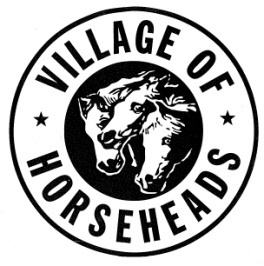 202 SOUTH MAIN STREETHORSEHEADS, NY 14845Mayor Robert Maloney(607) 739-5691TrusteesPatricia GrossAttorneyJohn G. Groff              www.horseheads.orgWilliam GoodwinClerk-TreasurerDonna DawsonMike SkroskznikManagerNathan NagleMark Cronin